Corrections du travail du 19 mars 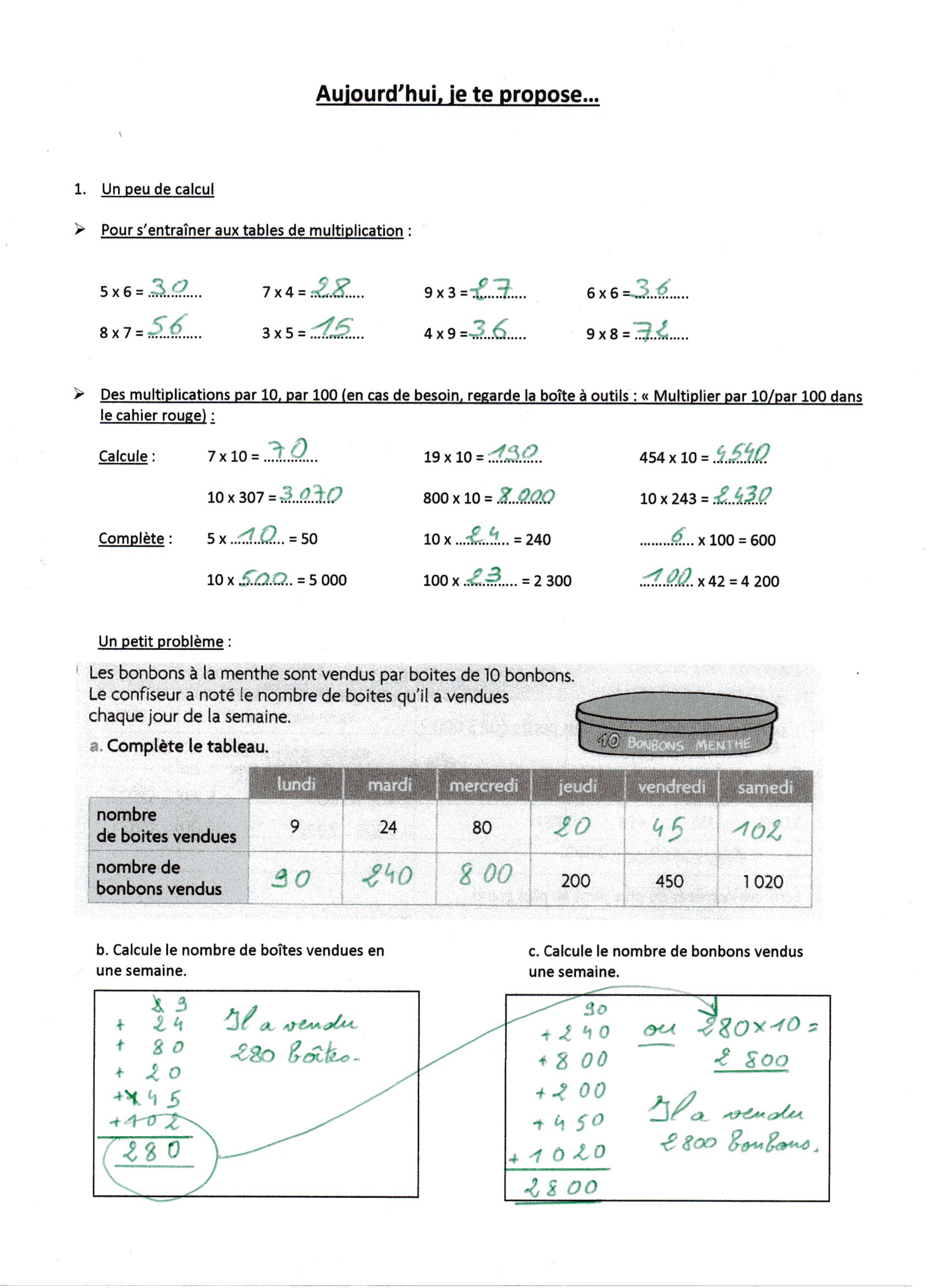 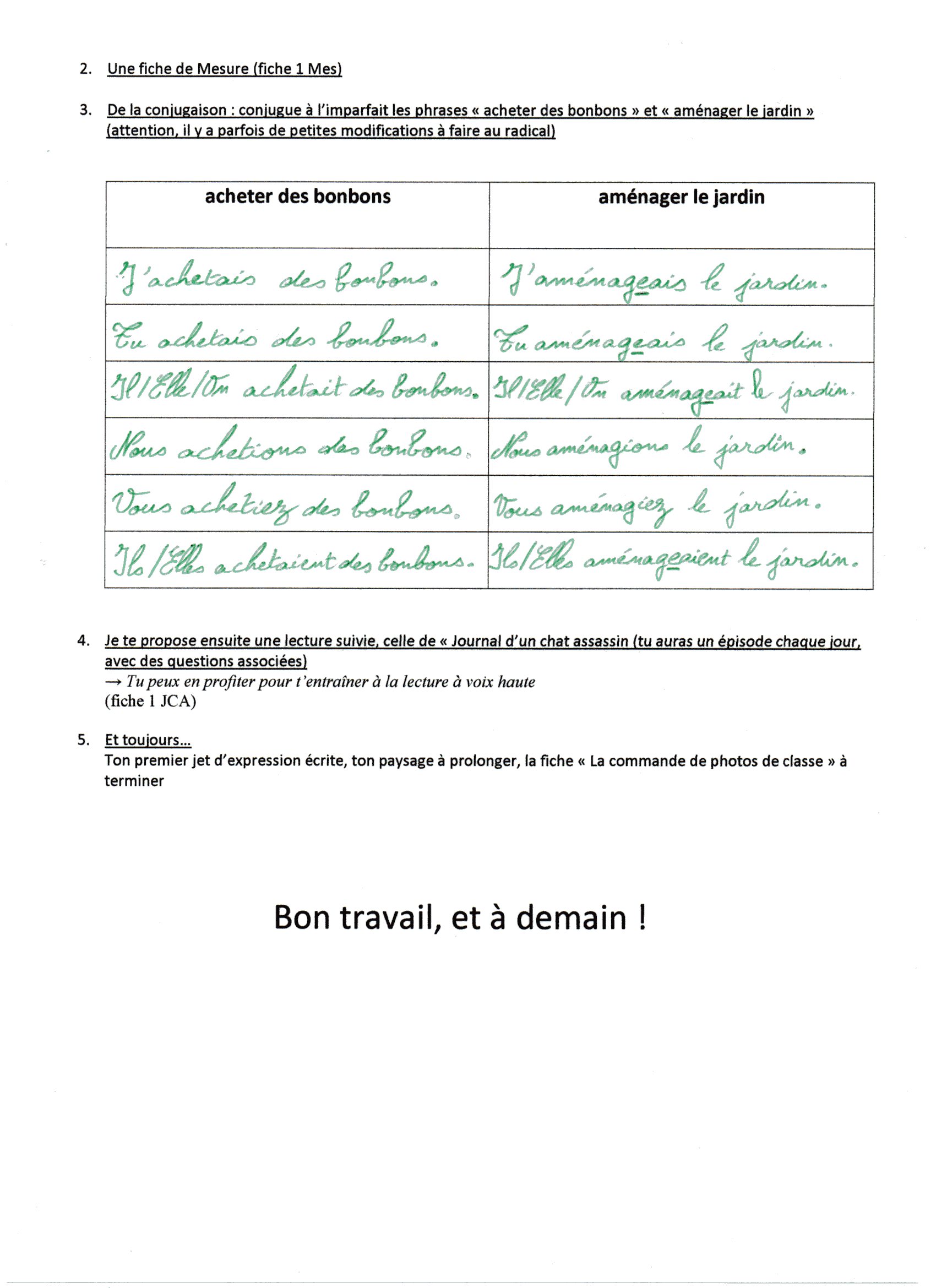 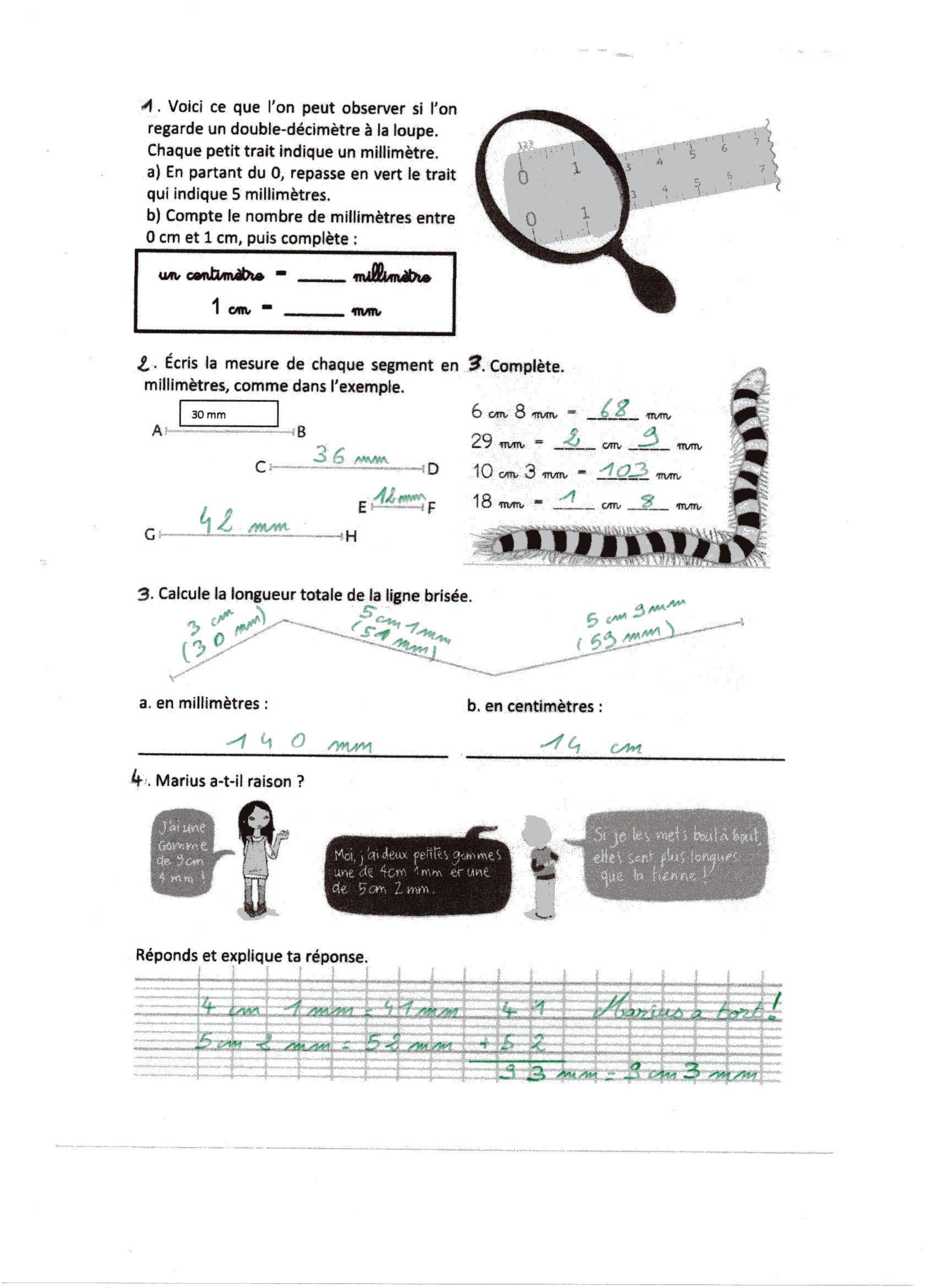 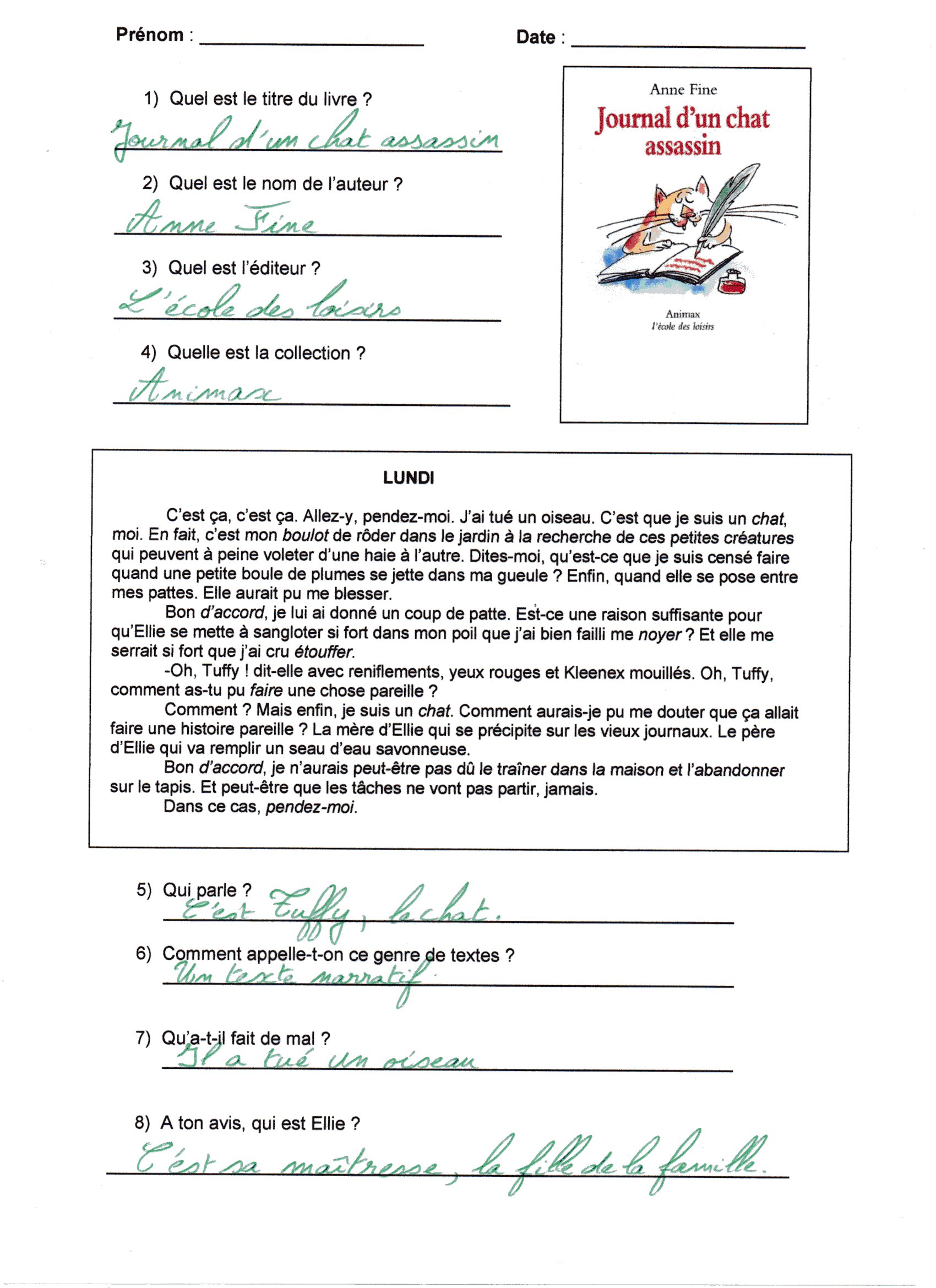 